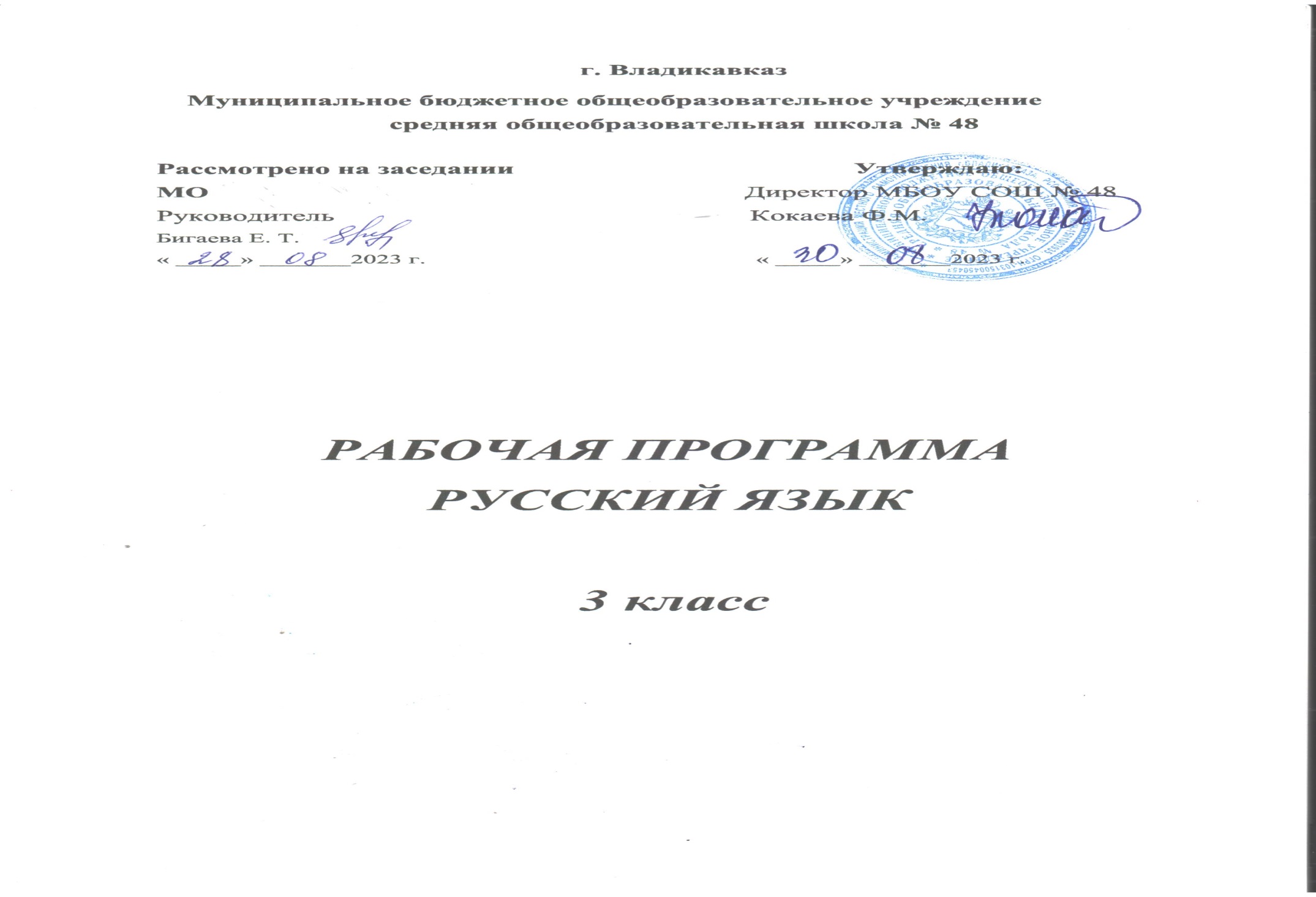 РАБОЧАЯ  ПРОГРАММА по  русскому  языку3 классПояснительная записка.Программа разработана на основе Федерального государственного образовательного стандарта начального общего образования, Концепции духовно-нравственного развития и воспитания личности гражданина России, планируемых результатов начального общего образования.Предмет «Русский язык» играет важную роль в реализации основных целевых установок начального образования: становлении основ гражданской идентичности и мировоззрения; формировании основ умения учиться и способности к организации своей деятельности; духовно-нравственном развитии и воспитании младших школьников.Содержание предмета направлено на формирование функциональной грамотности и коммуникативной компетентности. Русский язык является для младших школьников основой всего процесса обучения, средством развития их мышления, воображения, интеллектуальных и творческих способностей, основным каналом социализации личности.Изучение русского языка в начальных классах — первоначальный этап системы лингвистического образования и речевого развития, обеспечивающий готовность выпускников начальной школы к дальнейшему образованию.Целями изучения предмета «Русский язык» в начальной школе являются:• ознакомление учащихся с основными положениями науки о языке и формирование на этой основе знаково-символического восприятия и логического мышления учащихся;• формирование коммуникативной компетенции учащихся: развитие устной и письменной речи, монологической и диалогической речи, а также навыков грамотного, безошибочного письма как показателя общей культуры человека.Программа направлена на формирование у младших школьников представлений о языке как явлении национальной культуры и основном средстве человеческого общения, на осознание ими значения русского языка как государственного языка Российской Федерации, языка межнационального общения.Общая характеристика учебного предмета.Программа направлена на реализацию средствами предмета «Русский язык» основных задач образовательной области «Филология»:формирование первоначальных представлений о единстве и многообразии языкового и культурного пространства России, о языке как основе национального самосознания;развитие диалогической и монологической устной и письменной речи;развитие коммуникативных умений;развитие нравственных и эстетических чувств;развитие способностей к творческой деятельности.Программа определяет ряд практических задач, решение которых обеспечивает достижение основных целей изучения предмета:    развитие речи, мышления, воображения школьников, умения выбирать средства языка в соответствии с целями, задачами и условиями общения;формирование у младших школьников первоначальных представлений о системе и структуре русского языка: лексике, фонетике, графике, орфоэпии, морфемике (состав слова), морфологии и синтаксисе;формирование навыков культуры речи во всех её проявлениях, умений правильно писать и читать, участвовать в диалоге, составлять несложные устные монологические высказывания и письменные тексты;воспитание позитивного эмоционально-ценностного отношения к русскому языку, чувства сопричастности к сохранению его уникальности и чистоты;  пробуждение познавательного  интереса  к языку, стремления совершенствовать свою речь.Систематический курс русского языка представлен  следующими содержательными линиями:система языка (основы лингвистических знаний): лексика, фонетика и орфоэпия, графика, состав слова (морфемика), грамматика (морфология и синтаксис);орфография и пунктуация;развитие речи.Содержание курса имеет концентрическое строение, предусматривающее изучение одних и тех же разделов и тем в каждом классе.Языковой материал обеспечивает формирование у младших школьников первоначальных представлений о системе и структуре русского языка с учётом возрастных особенностей младших школьников, а также способствует усвоению ими норм русского литературного языка.В программе выделен раздел «Виды речевой деятельности». Его содержание обеспечивает ориентацию младших школьников в целях, задачах, средствах и значении различных видов речевой деятельности (слушания, говорения, чтения и письма). Развитие и совершенствование всех видов речевой деятельности заложит основы для овладения устной и письменной формами языка, культурой речи.Серьёзное внимание уделяется в программе формированию фонетико-графических представлений о звуках и буквах русского языка. Чёткое представление звуковой и графической формы важно для формирования всех видов речевой деятельности: аудирования, говорения, чтения и письма.Значимое место в программе отводится темам «Текст», «Предложение и словосочетание». Они наиболее явственно обеспечивают формирование и развитие коммуникативно-речевой компетенции учащихся.      Программой предусмотрено целенаправленное формирование первичных навыков работы с информацией. В ходе освоения русского языка формируются умения, связанные с информационной культурой: читать, писать, эффективно работать с учебной книгой, пользоваться лингвистическими словарями и справочниками.Программа предполагает организацию проектной деятельности, которая способствует включению учащихся в активный познавательный процесс.Специфика начального курса русского языка заключается в его тесной взаимосвязи со всеми учебными предметами, особенно с литературным чтением. Эти два предмета представляют собой единую образовательную область, в которой изучение русского языка сочетается с обучением чтению и первоначальным литературным образованием Систематический курс русского языка представлен в начальной школе как совокупность понятий, правил, сведений, взаимодействующих между собой и являющихся основой для интеллектуального и коммуникативного развития детей.          В 3 классе центральное место отводится формированию грамматических понятий курса русского языка (текст, предложение, слово, словосочетание, части речи, имя существительное, имя прилагательное, имя числительное, глагол, местоимение, предлог, члены предложения, значимые части слова: корень.приставка, суффикс, окончание и др.).Исходя из целей и задач курса, определены цели и задачи изучения предмета «Русский язык» в 3 классе.Описание места учебного предмета в учебном планеВ соответствии с Образовательной программой школы и базисным планом, рабочая программа в 3 классе рассчитана на 170 часов в год при 5 часах в неделю, ( 34 учебные недели), реализуется программа базового уровня.Ценностные ориентиры
В содержании учебного предмета «русский язык»Ведущее место предмета «Русский язык» в системе общего образования обусловлено тем, что
русский язык является государственным языком Российской Федерации, родным языком русского народа, средством межнационального общения. Изучение русского языка способствует формированию у учащихся представлений о языке как основном средстве человеческого общения,
явлении национальной культуры и основе национального самосознания.В процессе изучения у учащихся начальной школы формируется позитивное эмоционально - ценностное отношение к русскому языку, стремление к его грамотному использованию, понимание того, что правильная устная и письменная речь является показателем общей культуры человека.
На уроках русского языка ученики получат начальное представление о нормах русского лите-ратурного языка и правилах речевого этикета, учатся ориентироваться в целях, задачах, условиях общения, выборе адекватных языковых средств для успешного решения коммуникативной задачи.Русский язык является для учащихся основой всего процесса обучения, средством развития
их мышления, воображения, интеллектуальных и творческих способностей, основным каналом
социализации личности. Успехи в изучении русского языка во многом определяют результаты
обучения по другим школьным предметам.Содержание учебного предмета.Фонетика и орфоэпия. Различение гласных и согласных звуков. Нахождение в слове ударных и безударных гласных звуков. Различение мягких и твёрдых согласных звуков, определение парных и непарных по твёрдости-мягкости согласных звуков. Различение звонких и глухих согласных звуков, определение парных и непарных по звонкости-глухости согласных звуков. Определение качественной характеристики звука: гласный — согласный; гласный ударный — безударный; согласный твёрдый — мягкий, парный — непарный; согласный звонкий — глухой, парный — непарный. Деление слов на слоги. Слогообразующая роль гласных звуков. Словесное ударение и логическое (смысловое) ударение в предложениях. Словообразующая функция ударения. Ударение, произношение звуков и сочетаний звуков в соответствии с нормами современного русского литературного языка. Фонетический анализ слова.Графика. Различение звуков и букв. Обозначение на письме твёрдости и мягкости согласных звуков. Использование на письме разделительных ь и ъ.Установление соотношения звукового и буквенного состава слов типа стол, конь; в словах с йотированными гласными е, ё, ю, я; в словах с непроизносимыми согласными.Использование небуквенных графических средств: пробела между словами, знака переноса, красной строки (абзаца), пунктуационных знаков (в пределах изученного).Знание алфавита: правильное называние букв, их последовательность. Использование алфавита при работе со словарями, справочниками, каталогами.Лексика. Понимание слова как единства звучания и значения. Выявление слов, значение которых требует уточнения. Определение значения слова по тексту или уточнение значения с помощью толкового словаря. Представление об однозначных и многозначных словах, о прямом и переносном значении слова, о синонимах, антонимах, омонимах, фразеологизмах. Наблюдение за их использованием в тексте. Работа с разными словарями.Состав слова (морфемика). Овладение понятием «родственные (однокоренные) слова». Различение однокоренных слов и различных форм одного и того же слова. Различение однокоренных слов и синонимов, однокоренных слов и слов с омонимичными корнями.Имя существительное. Значение и употребление в речи. Различение имён существительных одушевлённых и неодушевлённых по вопросам кто? и что? Единственное и множественное число существительных. Различение имён существительных мужского, женского и среднего рода. Изменение существительных по числам. Начальная форма имени существительного. Изменение существительных по падежам. Определение падежа, в котором употреблено имя существительное.Имя прилагательное. Значение и употребление в речи. Единственное и множественное число прилагательных. Изменение прилагательных по родам, числам и падежам, кроме прилагательных на -ий, -ья, -ов, -ин. Зависимость формы имени прилагательного от формы имени существительного. Начальная форма имени прилагательного. Словообразование имён прилагательных. Морфологический разбор имён прилагательных.Глагол. Значение и употребление в речи. Единственное и множественное число  глаголов. Различение глаголов, отвечающих на вопросы что сделать? и что делать? Изменение глаголов по временам: настоящее, прошедшее, будущее время. Изменение глаголов по лицам и числам в настоящем и будущем времени (спряжение).Предлог. Знакомство с наиболее употребительными предлогами.Местоимение. Общее представление о местоимении.Простое предложение. Нахождение главных членов предложения: подлежащее и сказуемое. Различение главных и второстепенных членов предложения. Установление связи (при помощи смысловых вопросов) между словами в словосочетании и предложении. Предложения распространенные и нераспространённые. Синтаксический анализ простого предложения с двумя главными членами.Орфография и пунктуация. Формирование орфографической зоркости, использование разных способов проверки орфограмм в зависимости от места орфограммы в слове. Использование орфографического словаря.Применение правил правописания и пунктуации:сочетания жи—ши, ча—ща, чу—щу в положении под ударением;сочетания чк—чн, чт, нч, щн и др.;перенос слов;прописная буква в начале предложения, в именах собственных;проверяемые безударные гласные в корне слова;парные звонкие и глухие согласные в корне слова;непроизносимые согласные;непроверяемые гласные и согласные в корне слова (на ограниченном перечне слов); непроверяемые буквы-орфограммы гласных и согласных звуков в корне слова ©   гласные и согласные в неизменяемых на письме приставках;разделительные ъ и ь;Развитие речи. Осознание ситуации общения: с какой целью, с кем и где происходит общение?Практическое овладение диалогической формой речи. Выражение собственного мнения, его аргументация с учётом ситуации общения. Овладение умениями ведения разговора (начать, поддержать, закончить разговор, привлечь внимание и т. п.). Овладение нормами речевого этикета в ситуациях учебного и бытового общения (приветствие, прощание, извинение, благодарность, обращение с просьбой), в том числе при обращении с помощью средств ИКТ.Практическое овладение монологической формой речи. Умение строить устное монологическое высказывание на определённую тему с использованием разных типов речи (описание, повествование, рассуждение).Текст. Признаки текста. Смысловое единство предложений в тексте. Заглавие текста.Последовательность предложений в тексте.Последовательность частей текста (абзацев).Комплексная работа над структурой текста: озаглавливание, корректирование порядка предложений и частей текста (абзацев).План текста. Составление планов к заданным текстам. Создание собственных текстов по предложенным и самостоятельно составленным планам.Знакомство с основными видами изложений и сочинений (без заучивания учащимися определений): изложение подробное и выборочное, изложение с элементами сочинения; сочинение-повествование, сочинение-описание, сочинение-рассуждение.Тематическое планирование по русскому языку 3 класс.№Тема урокаТема урокаТип урокаВозможные виды деятельностиПланируемый результат деятельностиКол-во уроковКол-во уроковДата проведения урокаДата проведения урокаПОВТОРЕНИЕ  ИЗУЧЕННОГО ВО 2 КЛАССЕ (16 ч)ПОВТОРЕНИЕ  ИЗУЧЕННОГО ВО 2 КЛАССЕ (16 ч)ПОВТОРЕНИЕ  ИЗУЧЕННОГО ВО 2 КЛАССЕ (16 ч)ПОВТОРЕНИЕ  ИЗУЧЕННОГО ВО 2 КЛАССЕ (16 ч)ПОВТОРЕНИЕ  ИЗУЧЕННОГО ВО 2 КЛАССЕ (16 ч)ПОВТОРЕНИЕ  ИЗУЧЕННОГО ВО 2 КЛАССЕ (16 ч)ПОВТОРЕНИЕ  ИЗУЧЕННОГО ВО 2 КЛАССЕ (16 ч)ПОВТОРЕНИЕ  ИЗУЧЕННОГО ВО 2 КЛАССЕ (16 ч)ПОВТОРЕНИЕ  ИЗУЧЕННОГО ВО 2 КЛАССЕ (16 ч)ПОВТОРЕНИЕ  ИЗУЧЕННОГО ВО 2 КЛАССЕ (16 ч)1Повторение изученного во 2 классе. Речь.Повторение изученного во 2 классе. Речь.Постановка учебной задачиИндивидуальная:Составить рассказ по сюжетным картинкамОбщеклассное обсуждениеЧастично поисково- исследовательская деятельностьПостановка (актуализация) задачи, умение выделять  устную и письменную речь.1112Предложение. Повторение.Предложение. Повторение.КомбинированныйГрупповая работаОбщеклассное обсуждениеЧастично поисково- исследовательскаяЗнать и понимать значения, чем предложение отличается от слова1113Текст – единица языка и  речи.Текст – единица языка и  речи.Постановка учебной задачиГрупповая:Составление моделей словОбщеклассное обсуждениеНаблюдение1114Слова, называющие предметы , признаки предметов , действия предметов .Слова, называющие предметы , признаки предметов , действия предметов .КомбинированныйОбщеклассное обсуждение, работа в парахНаблюдениеУметь различать предметы , признаки предметов , действия предметов .1115Распознавание слов по вопросам, точное употребление слов в предложенииРаспознавание слов по вопросам, точное употребление слов в предложенииПостановка учебной задачиГрупповая работа: подбор ряда родственных словЧастично поисково- исследовательская Проводить элементарный разбор предложений1116Имена собственные. Заглавная букваИмена собственные. Заглавная букваКомбинированныйРабота в парах:«Чей ряд слов длиннее?»Общеклассное обсуждение Отличать заглавные буквы от строчных1117Однокоренные слова.Однокоренные слова.Постановка учебной задачиИндивидуальная: составить  подобрать цепочку родственных слов с корнем --ход-Групповая:Составить алгоритм разбора слов по составу Уметь находить однокоренные слова1118Звуки и буквы. Гласные буквы е, е, ю, я.Звуки и буквы. Гласные буквы е, е, ю, я.КомбинированныйИндивидуальная:Составление моделей предложения с репликойГрупповая:Составить схему предложения с репликой Производить элементарный звуко-буквенный разбор слова1119Слово и слог.Слово и слог.Постановка учебной задачиИндивидуальная:Составление схем Групповая:Доказательство правильного выделения звуков в сильной позицииПроизводить элементарный звуко-буквенный разбор слова.11110Мягкий знак — показатель мягкости согласных.Мягкий знак — показатель мягкости согласных.Постановка учебной задачиИндивидуальная:Составление моделей словВ парах:Доказательство правильного выделения фонем в наборе словЧастично-поисково- исследовательскаяБазовый:Производить элементарный звуко-буквенный разбор слова11111Сочетания жи ши, ча, ща, чу, щу, чн,чк, чк.Сочетания жи ши, ча, ща, чу, щу, чн,чк, чк.КомбинированныйОбщеклассное обсуждениеИндивидуальная работа:Составление моделей словВ парах:Доказательство правильного выделения орфограмм в наборе словПроизводить элементарный звуко-буквенный разбор слова11112Разделительный ь.Разделительный ь.Постановка учебной задачиРабота в группах:Составление модели для проверки слов Общеклассное обсуждениеИндивидуальная работа:Составление моделей слов Производить элементарный звуко-буквенный разбор слова11113Звонкие и глухие согласные звуки. Обозначение их буквами.Звонкие и глухие согласные звуки. Обозначение их буквами.Постановка учебной задачиИндивидуальная:Работа по  алгоритму для проверки словВ парах:Доказательство правильного выделения орфограмм в наборе словПроверять орфограммы слабых позиций в корне, суффиксе, приставке11114Ударные и безударные гласные буквы. Обозначение их буквами. Сопоставление правил проверки парных согласных на конце слова и безударных гласных в двусложных словах.Ударные и безударные гласные буквы. Обозначение их буквами. Сопоставление правил проверки парных согласных на конце слова и безударных гласных в двусложных словах.КомбинированныйИндивидуальная:Работа по  алгоритму для проверки словВ парах:Доказательство правильного выделения  орфограмм в наборе слов  Уметь подбирать проверочные слова для проверки безударных гласных в корне11115Контрольный диктант по теме «Повторение»Контрольный диктант по теме «Повторение»КомбинированныйИндивидуальная Соблюдать культуру оформления письменных работ11111111111111111111111111116Анализ контрольного диктанта. Закрепление. Анализ контрольного диктанта. Закрепление. Постановка учебной задачиОбщеклассное обсуждениеИндивидуальная работа:Сочинение текстаОтработка умения обобщать материалы наблюдений, составлять текст.111ПРЕДЛОЖЕНИЕ . СЛОВОСОЧЕТАНИЕ . ( 11 Ч)ПРЕДЛОЖЕНИЕ . СЛОВОСОЧЕТАНИЕ . ( 11 Ч)ПРЕДЛОЖЕНИЕ . СЛОВОСОЧЕТАНИЕ . ( 11 Ч)ПРЕДЛОЖЕНИЕ . СЛОВОСОЧЕТАНИЕ . ( 11 Ч)ПРЕДЛОЖЕНИЕ . СЛОВОСОЧЕТАНИЕ . ( 11 Ч)ПРЕДЛОЖЕНИЕ . СЛОВОСОЧЕТАНИЕ . ( 11 Ч)ПРЕДЛОЖЕНИЕ . СЛОВОСОЧЕТАНИЕ . ( 11 Ч)ПРЕДЛОЖЕНИЕ . СЛОВОСОЧЕТАНИЕ . ( 11 Ч)ПРЕДЛОЖЕНИЕ . СЛОВОСОЧЕТАНИЕ . ( 11 Ч)ПРЕДЛОЖЕНИЕ . СЛОВОСОЧЕТАНИЕ . ( 11 Ч)17Повествовательные, вопросительные и побудительные предложения.Повествовательные, вопросительные и побудительные предложения.Постановка учебной задачиРабота в группах:Составление модели для проверки слов Общеклассное обсуждениеИндивидуальная работа:Составление моделей словознакомить с предложениями по цели высказывания и по интонации.ознакомить с предложениями по цели высказывания и по интонации.1118Восклицательное предложение.Восклицательное предложение.Постановка учебной задачиОбщеклассное обсуждениеУточнить знания о восклицательных предложениях.Уточнить знания о восклицательных предложениях.1119Развитие речи .Сочинение по картине И.И.Левитана «Золотая осень»Развитие речи .Сочинение по картине И.И.Левитана «Золотая осень»Постановка учебной задачиОбщеклассное обсуждениеИндивидуальная работа:Сочинение текстаОтработка умения обобщать материалы наблюдений, составлять текст.Отработка умения обобщать материалы наблюдений, составлять текст.1120Построение предложений и оформление их на письме. Употребление в тексте разных по цели высказывания и интонации предложений.Построение предложений и оформление их на письме. Употребление в тексте разных по цели высказывания и интонации предложений.Решение частных задач по применению открытого способаИндивидуальная:Составление моделей  предложенийУточнить знания о предложении.Уточнить знания о предложении.1121Развитие речи .Обучающее изложение.Развитие речи .Обучающее изложение.Постановка учебной задачиОбщеклассное обсуждениеИндивидуальная работа:Сочинение текстаОтработка умения обобщать материалы наблюдений, составлять текст.Отработка умения обобщать материалы наблюдений, составлять текст.1122Главные и второстепенные члены предложения. Связь слов в предложении.Главные и второстепенные члены предложения. Связь слов в предложении.Решение частных задач по применению открытого способаРабота в группах:Моделирование Общеклассное  обсуждениеИндивидуальная работа: Подчеркнуть гл.члены предложенияЗакреплять представление о связи между предложениями, умение передавать  содержание текста по коллективно- составленному плану.Закреплять представление о связи между предложениями, умение передавать  содержание текста по коллективно- составленному плану.1123Связь слов в предложении. Закрепление знаний о главных и второстепенных членах предложенияСвязь слов в предложении. Закрепление знаний о главных и второстепенных членах предложенияРешение частных задач по применению открытого способаРабота в группах:Моделирование Общеклассное  обсуждениеИндивидуальная работа: Подчеркнуть гл.члены предложениязакреплять умение распознавать главные и второстепенные члены предложения, устанавливать связь слов в предложении.закреплять умение распознавать главные и второстепенные члены предложения, устанавливать связь слов в предложении.1124Словосочетание.Словосочетание.Постановка учебной задачиРабота в группах:Моделирование Общеклассное  обсуждениеИндивидуальная работа:  Разбор по составузакреплять умение устанавливать связь слов в предложении, распознавать главные члены предложения и второстепенные.закреплять умение устанавливать связь слов в предложении, распознавать главные члены предложения и второстепенные.1125Предложение и словосочетание.Предложение и словосочетание.Постановка учебной задачиОбщеклассное  обсуждениеИндивидуальная работа:  Разбор  по составу Обобщить знания о предложениях и словосочетаниях. Обобщить знания о предложениях и словосочетаниях.1126Развитие речи .Сочинение на тему «Забавный случай с моим домашним питомцем».Развитие речи .Сочинение на тему «Забавный случай с моим домашним питомцем».Постановка учебной задачи Урок контроляОбщеклассное обсуждениеИндивидуальная работа:Сочинение текстаОтработка умения обобщать материалы наблюдений, составлять текст.Отработка умения обобщать материалы наблюдений, составлять текст.1127Анализ сочинений. Закрепление.Анализ сочинений. Закрепление.Постановка учебной задачиПроанализировать сочинения. Формировать навык грамотного письма.Проанализировать сочинения. Формировать навык грамотного письма.11ТЕКСТ (3 Ч)ТЕКСТ (3 Ч)ТЕКСТ (3 Ч)ТЕКСТ (3 Ч)ТЕКСТ (3 Ч)ТЕКСТ (3 Ч)ТЕКСТ (3 Ч)ТЕКСТ (3 Ч)ТЕКСТ (3 Ч)ТЕКСТ (3 Ч)28Текст. Тема текста.Текст. Тема текста.Постановка учебной задачиРабота в группах:Составление модели текстаОбщеклассное обсуждениеИндивидуальная работа:Составление текста – рассуждения, описания, повествованияФормировать навык грамотного письма.Формировать навык грамотного письма.1129Тема текста. Виды текстов.Тема текста. Виды текстов.Решение частных задач по применению открытого способаОбщеклассное обсуждениеИндивидуальная работа:Составление текста – рассуждения, описания, повествования  закреплять  умения определятьтекста, его основную мысль  закреплять  умения определятьтекста, его основную мысль1130Обобщение по теме «Текст».Обобщение по теме «Текст».Постановка учебной задачиРабота в группах:Составление модели текста Отработка умений определять тему, подбирать заголовок к тексту Отработка умений определять тему, подбирать заголовок к тексту11СОСТАВ СЛОВ (64 Ч)СОСТАВ СЛОВ (64 Ч)СОСТАВ СЛОВ (64 Ч)СОСТАВ СЛОВ (64 Ч)СОСТАВ СЛОВ (64 Ч)СОСТАВ СЛОВ (64 Ч)СОСТАВ СЛОВ (64 Ч)СОСТАВ СЛОВ (64 Ч)СОСТАВ СЛОВ (64 Ч)СОСТАВ СЛОВ (64 Ч)31  Однокоренные слова. Два признака однокоренных слов.  Однокоренные слова. Два признака однокоренных слов.Постановка учебной задачиРабота в группах:Составление модели для проверки слов Общеклассное обсуждениеИндивидуальная работа:Составление моделей слов Формировать умение  подбирать однокоренные слова   Формировать умение  подбирать однокоренные слова  1132 Корень слова. Корень слова.Решение частных задач по применению открытого способаРабота в группах:Составление модели словаОбщеклассное обсуждениеИндивидуальная работа:Подбор однокор. словФормировать умение  подбирать однокоренные слова.Формировать умение  подбирать однокоренные слова.1133Понятие об окончании и его роли в речи.Понятие об окончании и его роли в речи.Постановка учебной задачиИндивидуальная:Работа по  алгоритму для проверки словВ парах:Доказательство правильного выделения  орфограмм в наборе слов Формировать умение находить окончание в словах Формировать умение находить окончание в словах1134Роль окончания и предлога в предложении. Роль окончания и предлога в предложении. Решение частных задач по применению открытого способаИндивидуальная:Работа по  алгоритму для проверки словВ парах:Доказательство правильного выделения  орфограмм в наборе словФормировать умение находить предлоги в предложенииФормировать умение находить предлоги в предложении1135Развитие речи .Сочинение по серии картинок.Развитие речи .Сочинение по серии картинок.Постановка учебной задачи Урок контроляОбщеклассное обсуждениеИндивидуальная работа:Сочинение текстаОтработка умения обобщать материалы наблюдений, составлять текст.Отработка умения обобщать материалы наблюдений, составлять текст.1136Анализ сочинения. Закрепление.Анализ сочинения. Закрепление.Постановка учебной задачи1137Словообразовательная роль приставок и суффиксов в русском языке .Словообразовательная роль приставок и суффиксов в русском языке .Постановка учебной задачиОбщеклассное обсуждениеИндивидуальная работа:Слова с приставкамиПостановка (актуализация) задачи, умение выделять   приставку и суффиксПостановка (актуализация) задачи, умение выделять   приставку и суффикс1138Приставка и суффикс как значимые части  слова .Приставка и суффикс как значимые части  слова .Решение частных задач по применению открытого способаРабота в группах:Моделирование Общеклассное  обсуждениеумение выделять   приставку и суффиксумение выделять   приставку и суффикс1139Суффикс –значимая часть слова. .Образование слов с помощью суффиксов.Суффикс –значимая часть слова. .Образование слов с помощью суффиксов.Решение частных задач по применению открытого способаОбщеклассное  обсуждениеФормировать умение находить суффиксы в словахФормировать умение находить суффиксы в словах1140Приставка – значимая часть слова .Образование слов с помощью приставок .Приставка – значимая часть слова .Образование слов с помощью приставок .Решение частных задач по применению открытого способаИндивидуальная:Работа по  алгоритму для проверки приставокВ парах: приставкиНаблюдениеНаблюдение1141Суффикс и приставка .Суффикс и приставка .Решение частных задач по применению открытого способаСамостоятельная работа: разбор по составуУмение разбирать слова по составуУмение разбирать слова по составу1142Контрольный диктант по теме: «Состав слова».Контрольный диктант по теме: «Состав слова».Урок контроляИндивидуальная работа:Выработка практических навыков грамотного письмаВыработка практических навыков грамотного письма1143Анализ контрольного диктанта .Закрепление .Анализ контрольного диктанта .Закрепление . Урок оценкиОбщеклассное  обсуждениеСоблюдать изученные нормы орфографии и пунктуацииСоблюдать изученные нормы орфографии и пунктуации1144 Развитие речи .Изложение на основе зрительного восприятия текста по вопросам. (упр. 180) Развитие речи .Изложение на основе зрительного восприятия текста по вопросам. (упр. 180)Решение частных задач по применению открытого способаОбщеклассное  обсуждение Индивидуальная работаВыработка практических навыков грамотного письмаВыработка практических навыков грамотного письма1145Анализ изложения .ЗакреплениеАнализ изложения .ЗакреплениеУрок оценкиКоллективное обсуждениеПрименять общее орфографическое правило для всех частей слова на письме.Применять общее орфографическое правило для всех частей слова на письме.11Правописание слов с глухими и звонкими согласными в корне (11 ч)Правописание слов с глухими и звонкими согласными в корне (11 ч)Правописание слов с глухими и звонкими согласными в корне (11 ч)Правописание слов с глухими и звонкими согласными в корне (11 ч)Правописание слов с глухими и звонкими согласными в корне (11 ч)Правописание слов с глухими и звонкими согласными в корне (11 ч)Правописание слов с глухими и звонкими согласными в корне (11 ч)Правописание слов с глухими и звонкими согласными в корне (11 ч)Правописание слов с глухими и звонкими согласными в корне (11 ч)Правописание слов с глухими и звонкими согласными в корне (11 ч)46Особенности проверочных и проверяемых слов с парными звонкими и глухими согласными в корне .Особенности проверочных и проверяемых слов с парными звонкими и глухими согласными в корне .Решение частных задач по применению открытого способаГрупповая работаОбщеклассное обсуждениеЧастично поисково- исследовательскаяЗнать: способы проверки слов с парными согласными в корнеи на конце слова. Уметь: писать слова с парными звонкими и глухими согласными на конце и в корне словаЗнать: способы проверки слов с парными согласными в корнеи на конце слова. Уметь: писать слова с парными звонкими и глухими согласными на конце и в корне слова1147Проверка слов с парными согласными в корне .Проверка слов с парными согласными в корне .Решение частных задач по применению открытого способаГрупповая работаОбщеклассное обсуждениеЧастично поисково- исследовательскаяУметь: писать слова с парными звонкими и глухими согласными на конце и в корне словаУметь: писать слова с парными звонкими и глухими согласными на конце и в корне слова1148Проверка слов  парными с глухими и звонкими согласными на конце и в середине слов .Проверка слов  парными с глухими и звонкими согласными на конце и в середине слов .Решение частных задач по применению открытого способаГрупповая работаОбщеклассное обсуждениеЧастично поисково- исследовательскаяУметь: писать слова с парными звонкими и глухими согласными на конце и в корне словаУметь: писать слова с парными звонкими и глухими согласными на конце и в корне слова1149Упражнения в правописании с парными   глухими  и звонкими согласными в корне .Упражнения в правописании с парными   глухими  и звонкими согласными в корне .Решение частных задач по применению открытого способаГрупповая работаОбщеклассное обсуждениеЧастично поисково- исследовательскаяУметь: писать слова с парными звонкими и глухими согласными на конце и в корне словаУметь: писать слова с парными звонкими и глухими согласными на конце и в корне слова1150Развитие речи . Обучающее изложение по вопросам. (упр.206)Развитие речи . Обучающее изложение по вопросам. (упр.206)Постановка учебной задачиОбщеклассное обсуждениеИндивидуальнаяФормирование умения  составить изложение по вопросамФормирование умения  составить изложение по вопросам1151Анализ изложения . Закрепление.Анализ изложения . Закрепление.Урок оценкиКоллективное обсуждениеИндивидуальнаяУметь редактировать текст изложенияУметь редактировать текст изложения1152Упражнения в правописании  слов с парными  глухими и звонкими согласными в корне .Упражнения в правописании  слов с парными  глухими и звонкими согласными в корне .Решение частных задач по применению открытого способаГрупповая работаОбщеклассное обсуждениеЧастично поисково- исследовательскаяНаучиться  писать слова с парными звонкими и глухими соглаными в корне словаНаучиться  писать слова с парными звонкими и глухими соглаными в корне слова1153Составление текста по картинке и опорным словам «Зимние забавы»Составление текста по картинке и опорным словам «Зимние забавы»Постановка учебной задачиСамостоятельная работаФормирование умения составления текста по картинке и опорным словам.Формирование умения составления текста по картинке и опорным словам.1154Контрольный диктант по теме: «Правописание  слов с парными  глухими и звонкими согласными в корне».Контрольный диктант по теме: «Правописание  слов с парными  глухими и звонкими согласными в корне».Урок контроляИндивидуальнаяУметь: писать диктант, включающий изученные орфограммыУметь: писать диктант, включающий изученные орфограммы1155 Анализ контрольного диктанта . Закрепление . Анализ контрольного диктанта . Закрепление .Урок оценкиОбщеклассное обсуждениеИндивидуальнаяУмениеанализировать написание словУмениеанализировать написание слов11Правописание безударных гласных в корне слова (18 ч)Правописание безударных гласных в корне слова (18 ч)Правописание безударных гласных в корне слова (18 ч)Правописание безударных гласных в корне слова (18 ч)Правописание безударных гласных в корне слова (18 ч)Правописание безударных гласных в корне слова (18 ч)Правописание безударных гласных в корне слова (18 ч)Правописание безударных гласных в корне слова (18 ч)Правописание безударных гласных в корне слова (18 ч)Правописание безударных гласных в корне слова (18 ч)56Безударные гласные в корне слова .Безударные гласные в корне слова .Постановка учебной задачиИндивидуальная:Работа по  алгоритму для проверки словВ парах:Доказательство правильного выделения  орфограмм в наборе словЗнать: способы проверки слов с безударными гласными в корне слова. Уметь: писать слова с безударными гласными в корне словаЗнать: способы проверки слов с безударными гласными в корне слова. Уметь: писать слова с безударными гласными в корне слова1157Правописание слов с проверяемыми безударными гласными в корне.Правописание слов с проверяемыми безударными гласными в корне.Решение частных задач по применению открытого способаИндивидуальная:Работа по  алгоритму для проверки словВ парах:Доказательство правильного выделения  орфограмм в наборе словУмение  писать слова с безударными гласными в корне словаУмение  писать слова с безударными гласными в корне слова1158Обобщение знаний об особенностях проверочных слов и способах проверки .Обобщение знаний об особенностях проверочных слов и способах проверки .Решение частных задач по применению открытого способаИндивидуальная:Работа по  алгоритму для проверки словВ парах:Доказательство правильного выделения  орфограмм в наборе словУмение  писать слова с безударными гласными в корне словаУмение  писать слова с безударными гласными в корне слова1159Развитие речи. Сочинение по картинке «Зимние забавы детей»Развитие речи. Сочинение по картинке «Зимние забавы детей»Урок контроляОбщеклассное обсуждениеИндивидуальнаяУмение писать сочинение по наблюдениямУмение писать сочинение по наблюдениям1160Анализ сочинения . Закрепления.Анализ сочинения . Закрепления.Урок оценкиГрупповая работаОбщеклассное обсуждениеЧастично поисково- исследовательскаяФормирование умения находить проверочные словаФормирование умения находить проверочные слова1161Упражнения в правописании слов с безударными гласными в корне .Упражнения в правописании слов с безударными гласными в корне .Решение частных задач по применению открытого способаИндивидуальная:Работа по  алгоритму для проверки словВ парах:Доказательство правильного выделения  орфограмм в наборе словСоблюдать изученные нормы орфографииСоблюдать изученные нормы орфографии1162Деление текста на части . Закрепление .Деление текста на части . Закрепление .Решение частных задач по применению открытого способаОбщеклассное обсуждение, индивидуальная работа: изложение текстаУметь находить основную мысль текста. Делить текст на части.Уметь находить основную мысль текста. Делить текст на части.1163Развитие речи. Обучающее изложение повествовательного текста. (упр. 259) – Заботливый зверекРазвитие речи. Обучающее изложение повествовательного текста. (упр. 259) – Заботливый зверекУрок контроляОбщеклассное обсуждение, индивидуальная работа: изложение текстаУметь воспроизводить текстУметь воспроизводить текст1164Анализ изложения . Закрепление .Анализ изложения . Закрепление .Урок оценкиОбщеклассное обсуждениеЧастично поисково- исследовательскаяСоблюдать изученные нормы орфографииСоблюдать изученные нормы орфографии1166Восстановительный диктант Закрепление .Восстановительный диктант Закрепление .Решение частных задач по применению открытого способаИндивидуальная:Работа по  алгоритму для проверки словВ парах:Доказательство правильного выделения  орфограмм в наборе словУметь подбирать проверочные слова для проверки безударных гласных в корнеУметь подбирать проверочные слова для проверки безударных гласных в корне116667Слова с безударной гласной е, проверяемой буквой ё.Слова с безударной гласной е, проверяемой буквой ё.Постановка учебной задачиИндивидуальная:Работа по  алгоритму для проверки словВ парах:Доказательство правильного выделения  орфограмм в наборе словУметь подбирать проверочные слова для проверки безударных гласных в корнеУметь подбирать проверочные слова для проверки безударных гласных в корне226869Правописание  слов с двумя безударными гласными в корнеПравописание  слов с двумя безударными гласными в корнеРешение частных задач по применению открытого способаИндивидуальная:Работа по  алгоритму для проверки словВ парах:Доказательство правильного выделения  орфограмм в наборе словУметь подбирать проверочные слова для проверки безударных гласных в корнеУметь подбирать проверочные слова для проверки безударных гласных в корне227071Упражнения в правописании  слов с безударными гласными в корне.Упражнения в правописании  слов с безударными гласными в корне.Решение частных задач по применению открытого способаГрупповая работаОбщеклассное обсуждениеЧастично поисково- исследовательскаяУметь подбирать проверочные слова для проверки безударных гласных в корнеУметь подбирать проверочные слова для проверки безударных гласных в корне2272Контрольный диктант по теме: «Правописание слов с безударными гласными в корне»Контрольный диктант по теме: «Правописание слов с безударными гласными в корне»Урок контроляИндивидуальная:Соблюдать изученные нормы орфографии и пунктуацииСоблюдать изученные нормы орфографии и пунктуации111111111111111173Анализ контрольного диктанта .Закрепление .Анализ контрольного диктанта .Закрепление .Решение частных задач по применению открытого способаОбщеклассное обсуждениеЧастично поисково- исследовательскаяУметь подбирать проверочные слова для проверки безударных гласных в корнеУметь подбирать проверочные слова для проверки безударных гласных в корне11СЛОВА С НЕПРОИЗНОСИМЫМИ СОГЛАСНЫМИ В КОРНЕ (6 ч)СЛОВА С НЕПРОИЗНОСИМЫМИ СОГЛАСНЫМИ В КОРНЕ (6 ч)СЛОВА С НЕПРОИЗНОСИМЫМИ СОГЛАСНЫМИ В КОРНЕ (6 ч)СЛОВА С НЕПРОИЗНОСИМЫМИ СОГЛАСНЫМИ В КОРНЕ (6 ч)СЛОВА С НЕПРОИЗНОСИМЫМИ СОГЛАСНЫМИ В КОРНЕ (6 ч)СЛОВА С НЕПРОИЗНОСИМЫМИ СОГЛАСНЫМИ В КОРНЕ (6 ч)СЛОВА С НЕПРОИЗНОСИМЫМИ СОГЛАСНЫМИ В КОРНЕ (6 ч)СЛОВА С НЕПРОИЗНОСИМЫМИ СОГЛАСНЫМИ В КОРНЕ (6 ч)СЛОВА С НЕПРОИЗНОСИМЫМИ СОГЛАСНЫМИ В КОРНЕ (6 ч)СЛОВА С НЕПРОИЗНОСИМЫМИ СОГЛАСНЫМИ В КОРНЕ (6 ч)74Правило проверки слов с непроизносимыми согласными в корне .Правило проверки слов с непроизносимыми согласными в корне .Постановка учебной задачиГрупповая работаОбщеклассное обсуждениеЧастично поисково- исследовательскаяУметь подбирать проверочные слова для проверки  непроизносимых согласныхУметь подбирать проверочные слова для проверки  непроизносимых согласных117576Правописание слов с непроизносимыми согласными в корне .Правописание слов с непроизносимыми согласными в корне .Решение частных задач по применению открытого способаГрупповая работаОбщеклассное обсуждениеЧастично поисково- исследовательскаяУметь подбирать проверочные слова для проверки  непроизносимых согласныхУметь подбирать проверочные слова для проверки  непроизносимых согласных2277Правописание слов типа «чудесный» , «опасный» .Правописание слов типа «чудесный» , «опасный» .Решение частных задач по применению открытого способаГрупповая работаОбщеклассное обсуждениеЧастично поисково- исследовательскаяУметь подбирать проверочные слова для проверки  непроизносимых согласныхУметь подбирать проверочные слова для проверки  непроизносимых согласных1178Контрольный диктант по теме: «Правописание слов с непроизносимыми  согласными в корне» Контрольный диктант по теме: «Правописание слов с непроизносимыми  согласными в корне» Урок контроляИндивидуальная:Работа по  алгоритму для проверки словСоблюдать изученные нормы орфографии и пунктуацииСоблюдать изученные нормы орфографии и пунктуации1179Анализ контрольного диктанта . Закрепление .Анализ контрольного диктанта . Закрепление .Урок оценкиИндивидуальная:Работа по  алгоритму для проверки словУметь подбирать проверочные слова для проверки  непроизносимых согласныхУметь подбирать проверочные слова для проверки  непроизносимых согласных11ОБОБЩЕНИЕ ПРАВИЛ ПРАВОПИСАНИЯ КОРНЕЙ СЛОВ (3 ч)ОБОБЩЕНИЕ ПРАВИЛ ПРАВОПИСАНИЯ КОРНЕЙ СЛОВ (3 ч)ОБОБЩЕНИЕ ПРАВИЛ ПРАВОПИСАНИЯ КОРНЕЙ СЛОВ (3 ч)ОБОБЩЕНИЕ ПРАВИЛ ПРАВОПИСАНИЯ КОРНЕЙ СЛОВ (3 ч)ОБОБЩЕНИЕ ПРАВИЛ ПРАВОПИСАНИЯ КОРНЕЙ СЛОВ (3 ч)ОБОБЩЕНИЕ ПРАВИЛ ПРАВОПИСАНИЯ КОРНЕЙ СЛОВ (3 ч)ОБОБЩЕНИЕ ПРАВИЛ ПРАВОПИСАНИЯ КОРНЕЙ СЛОВ (3 ч)ОБОБЩЕНИЕ ПРАВИЛ ПРАВОПИСАНИЯ КОРНЕЙ СЛОВ (3 ч)ОБОБЩЕНИЕ ПРАВИЛ ПРАВОПИСАНИЯ КОРНЕЙ СЛОВ (3 ч)ОБОБЩЕНИЕ ПРАВИЛ ПРАВОПИСАНИЯ КОРНЕЙ СЛОВ (3 ч)80Обобщение правил правописания корней слов .Обобщение правил правописания корней слов .Решение частных задач по применению открытого способаОбщеклассное обсуждениеЧастично поисково- исследовательскаяЗакрепление правил о правописании корня1181Сопоставление правил о написании безударных гласных, глухих, звонких и непроизносимых согласных.Сопоставление правил о написании безударных гласных, глухих, звонких и непроизносимых согласных.Решение частных задач по применению открытого способаИндивидуальная:Работа по  алгоритму для проверки словФормирование умения находить проверочные слова1182Развитие речи .Обучающее изложение .Развитие речи .Обучающее изложение .Решение частных задач по применению открытого способаОбщеклассное обсуждениеЧастично поисково- исследовательскаяЗакрепление правил о правописании корня11ПРАВОПИСАНИЕ ПРИСТАВОК И БЕЗУДАРНЫХ ГЛАСНЫХ В КОРНЯХ СЛОВ С ПРИСТАВКАМИ, ПРЕДЛОГИ И ПРИСТАВКИ (7 ч)ПРАВОПИСАНИЕ ПРИСТАВОК И БЕЗУДАРНЫХ ГЛАСНЫХ В КОРНЯХ СЛОВ С ПРИСТАВКАМИ, ПРЕДЛОГИ И ПРИСТАВКИ (7 ч)ПРАВОПИСАНИЕ ПРИСТАВОК И БЕЗУДАРНЫХ ГЛАСНЫХ В КОРНЯХ СЛОВ С ПРИСТАВКАМИ, ПРЕДЛОГИ И ПРИСТАВКИ (7 ч)ПРАВОПИСАНИЕ ПРИСТАВОК И БЕЗУДАРНЫХ ГЛАСНЫХ В КОРНЯХ СЛОВ С ПРИСТАВКАМИ, ПРЕДЛОГИ И ПРИСТАВКИ (7 ч)ПРАВОПИСАНИЕ ПРИСТАВОК И БЕЗУДАРНЫХ ГЛАСНЫХ В КОРНЯХ СЛОВ С ПРИСТАВКАМИ, ПРЕДЛОГИ И ПРИСТАВКИ (7 ч)ПРАВОПИСАНИЕ ПРИСТАВОК И БЕЗУДАРНЫХ ГЛАСНЫХ В КОРНЯХ СЛОВ С ПРИСТАВКАМИ, ПРЕДЛОГИ И ПРИСТАВКИ (7 ч)ПРАВОПИСАНИЕ ПРИСТАВОК И БЕЗУДАРНЫХ ГЛАСНЫХ В КОРНЯХ СЛОВ С ПРИСТАВКАМИ, ПРЕДЛОГИ И ПРИСТАВКИ (7 ч)ПРАВОПИСАНИЕ ПРИСТАВОК И БЕЗУДАРНЫХ ГЛАСНЫХ В КОРНЯХ СЛОВ С ПРИСТАВКАМИ, ПРЕДЛОГИ И ПРИСТАВКИ (7 ч)ПРАВОПИСАНИЕ ПРИСТАВОК И БЕЗУДАРНЫХ ГЛАСНЫХ В КОРНЯХ СЛОВ С ПРИСТАВКАМИ, ПРЕДЛОГИ И ПРИСТАВКИ (7 ч)ПРАВОПИСАНИЕ ПРИСТАВОК И БЕЗУДАРНЫХ ГЛАСНЫХ В КОРНЯХ СЛОВ С ПРИСТАВКАМИ, ПРЕДЛОГИ И ПРИСТАВКИ (7 ч)83Приставка – значимая часть слова.Приставка – значимая часть слова.Постановка учебной задачиОбщеклассное обсуждениеЧастично поисково- исследовательскаяУметь: писать слова с приставками; разбирать слова по составу1184Правописание приставок.Правописание приставок.Решение частных задач по применению открытого способаОбщеклассное обсуждениеЧастично поисково- исследовательскаяЗнать: правило о правописании гласных и согласных в приставках1185Правописание безударных гласных в приставке и в корнях  слов.Правописание безударных гласных в приставке и в корнях  слов.Решение частных задач по применению открытого способаОбщеклассное обсуждениеЧастично поисково- исследовательскаяУметь: писать слова с безударными гласными в приставках1186Упражнение в написании приставок и безударных гласных в корне.Упражнение в написании приставок и безударных гласных в корне.Решение частных задач по применению открытого способаОбщеклассное обсуждениеЧастично поисково- исследовательскаяЗнать: правило правописания слов с приставками и предлогами11878Развитие речи. Обучающее изложение «Алешина яблоня»Развитие речи. Обучающее изложение «Алешина яблоня»Урок контроляИндивидуальнаяУметь воспроизводить текст1189Правописание предлогов и приставок.Правописание предлогов и приставок.Решение частных задач по применению открытого способаИндивидуальная:Работа по  алгоритму для проверки словУметь: писать слова с приставками и предлогами1189Упражнение в правописании предлогов и приставок. Упражнение в правописании предлогов и приставок. Решение частных задач по применению открытого способаИндивидуальная:Работа по  алгоритму для проверки словУметь: писать слова с приставками и предлогами11РАЗДЕЛИТЕЛЬНЫЙ ТВЕРДЫЙ ЗНАК (5 ч)РАЗДЕЛИТЕЛЬНЫЙ ТВЕРДЫЙ ЗНАК (5 ч)РАЗДЕЛИТЕЛЬНЫЙ ТВЕРДЫЙ ЗНАК (5 ч)РАЗДЕЛИТЕЛЬНЫЙ ТВЕРДЫЙ ЗНАК (5 ч)РАЗДЕЛИТЕЛЬНЫЙ ТВЕРДЫЙ ЗНАК (5 ч)РАЗДЕЛИТЕЛЬНЫЙ ТВЕРДЫЙ ЗНАК (5 ч)РАЗДЕЛИТЕЛЬНЫЙ ТВЕРДЫЙ ЗНАК (5 ч)РАЗДЕЛИТЕЛЬНЫЙ ТВЕРДЫЙ ЗНАК (5 ч)РАЗДЕЛИТЕЛЬНЫЙ ТВЕРДЫЙ ЗНАК (5 ч)РАЗДЕЛИТЕЛЬНЫЙ ТВЕРДЫЙ ЗНАК (5 ч)90Разделительный Ъ знак.Разделительный Ъ знак.Постановка учебной задачиОбщеклассное обсуждениеЧастично поисково- исследовательскаяЗнать: правила правописания слов с разделительными ъ и ь1191Мягкий и твердый разделительные знаки.Мягкий и твердый разделительные знаки.Постановка учебной задачиОбщеклассное обсуждениеЧастично поисково- исследовательскаяЗнать: правила правописания слов с разделительными ъ и ьУметь: писать слова с разделительными ъ и ь1192Обобщение знаний о правописании разделительным мягким и твердым  знаком.Обобщение знаний о правописании разделительным мягким и твердым  знаком.Решение частных задач по применению открытого способаОбщеклассное обсуждениеЧастично поисково- исследовательскаяЗнать: правила правописания слов с разделительными ъ и ьУметь: писать слова с разделительными ъ и ь1193Развитие речи. Обучающее изложение повествовательного текста.Развитие речи. Обучающее изложение повествовательного текста.Урок контроляОбщеклассное обсуждение, индивидуальная работа: изложение текстаУметь: писать изложение по самостоятельно составленному плану1194Анализ изложения .Закрепление .Анализ изложения .Закрепление .Урок оценкиСамостоятельная работаЗнать: правила правописания слов с разделительными ъ и ьУметь: писать слова с разделительными ъ и ь11ЧАСТИ РЕЧИ (5 ч)ЧАСТИ РЕЧИ (5 ч)ЧАСТИ РЕЧИ (5 ч)ЧАСТИ РЕЧИ (5 ч)ЧАСТИ РЕЧИ (5 ч)ЧАСТИ РЕЧИ (5 ч)ЧАСТИ РЕЧИ (5 ч)ЧАСТИ РЕЧИ (5 ч)ЧАСТИ РЕЧИ (5 ч)ЧАСТИ РЕЧИ (5 ч)9595Понятие о частях речиПостановка учебной задачиОбщеклассное обсуждениеЧастично поисково- исследовательскаяЗнать: части речи (имя существительное, имя прилагательное, глагол)119696Общее понятие о местоимении как части речиПостановка учебной задачиОбщеклассное обсуждениеЧастично поисково- исследовательскаяЗнать: определение местоимения. Уметь: находить в тексте местоимения1119797Упражнения в определении частей речи.Решение частных задач по применению открытого способаОбщеклассное обсуждениеЧастично поисково- исследовательскаяУметь: распознавать части речи в тексте119898Изменение имен существительных, имен прилагательных и глаголов по числамПостановка учебной задачиОбщеклассное обсуждениеЧастично поисково- исследовательскаяУметь: изменять имена существительные, имена прилагательные и глаголы по числам119999Части речи и их правильное употребление .Постановка учебной задачиОбщеклассное обсуждениеЧастично поисково- исследовательскаяУметь: изменять имена существительные, имена прилагательные и глаголы по числам11ИМЯ СУЩЕСТВИТЕЛЬНОЕ (20 ч)ИМЯ СУЩЕСТВИТЕЛЬНОЕ (20 ч)ИМЯ СУЩЕСТВИТЕЛЬНОЕ (20 ч)ИМЯ СУЩЕСТВИТЕЛЬНОЕ (20 ч)ИМЯ СУЩЕСТВИТЕЛЬНОЕ (20 ч)ИМЯ СУЩЕСТВИТЕЛЬНОЕ (20 ч)ИМЯ СУЩЕСТВИТЕЛЬНОЕ (20 ч)ИМЯ СУЩЕСТВИТЕЛЬНОЕ (20 ч)ИМЯ СУЩЕСТВИТЕЛЬНОЕ (20 ч)ИМЯ СУЩЕСТВИТЕЛЬНОЕ (20 ч)100100 Имя существительные и его роль в речи. Постановка учебной задачиИндивидуальная: Частично поисково- исследовательскаяРабота по  алгоритму  З Знать: определение имени существительного нать: правило правописания имен собственных.Уметь: писать имена собственные11101101Имена сущ-е ,отвечающие на вопрос КТО? И имена сущ-е ,отвечающие на вопрос ЧТО?Постановка учебной задачиИндивидуальная:Работа по  алгоритму  Знать: одушевленные и неодушевленные имена существительные11102102Развитие речи.Обучающее изложение .Урок контроляОбщеклассное обсуждение, индивидуальная работа: изложение текста на основе зрительного восприятия текста по коллективно составленному плану и опорным словамУметь: писать изложение по самостоятельно составленному плану11103103Анализ изложения .Большая буква в именах собственных.Решение частных задач по применению открытого способаИндивидуальная:Работа по  алгоритму  Уметь: писать имена собственные11104104Род имен существительных.Постановка учебной задачиРабота в группах:Определение  рода слов, называющих признаки и предметыУметь: определять род имен существительных11105105Род имен существительных в единственном и во множественном числе.Решение частных задач по применению открытого способаРабота в группах:Определение  рода слов, называющих признаки и предметы в ед. и мн. ч.Уметь: определять род имен существительных, стоящих во множественном числе11106106Определение рода имен существительных в тексте в косвенных падежах.Решение частных задач по применению открытого способаРабота в группах:Определение падежа слов, называющих признаки и предметыЧастично-поисковый способ действияУметь: определять род имен существительных; писать безударные гласные в родовых окончаниях имен существительныхИзменять слова, называющие предметы, по падежам во множественном числе11107107Родовые окончания имен существительных среднего родаРешение частных задач по применению открытого способаРабота в группах:Моделирование работы Общеклассное обсуждениеИндивидуальная работа:Изменение слов по падежамЗнать: родовые окончания имен существительных11108109108109Изменения имен существительных по числам.Решение частных задач по применению открытого способаРабота в группах:Моделирование работы Общеклассное обсуждениеИндивидуальн. работа:Изменение слов по числаУметь: изменять имена существительные по числам22110110Изменение имен существительных в зависимости от связи с другим словом  по падежам (общее понятие о склонении).Постановка учебной задачиРабота в группах:Моделирование работы Общеклассное обсуждениеИндивидуальная работа:Изменение слов по падежамЗнать: правило склонения имен существительных с ударными окончаниями в единственном числе; названия падежей и вопросы к ним.Уметь: склонять в единственном числе .имена существительные с ударными окончаниями; определять падеж имен существительных11111111Упражнение в склонении имен существительных и в распознавании падежей.Решение частных задач по применению открытого способаРабота в группах:Моделирование работы Общеклассное обсуждениеИндивидуальная работа:Изменение слов по падежамУметь: склонять в единственном числе .имена существительные с ударными окончаниями; определять падеж имен существительных11112113112113Упражнение в определении падежа, наблюдение над ролью в предложении существительных в именительном падеже.Решение частных задач по применению открытого способаРабота в группах:Моделирование работы Общеклассное обсуждениеИндивидуальная работа:Изменение слов по падежамопределять падеж имен существительных22114114Развитие речи. Обучающее изложение на основе зрительного восприятия текста по коллективно составленному плану и опорным словамУрок контроляОбщеклассное обсуждение, индивидуальная работа: изложение текста на основе зрительного восприятия текста по коллективно составленному плану и опорным словамУметь: писать изложение по самостоятельно составленному плану11115115Анализ изложения ,Закрепление..Решение частных задач по применению открытого способаСамостоятельная работаУметь:редактировать текст11116116Мягкий знак на конце существительных после шипящих.Решение частных задач по применению открытого способаРабота в группах:Определение   мягкого знака на конце существительных после шипящих.Знать: правило правописания существительных с шипящимина конце.Уметь: писать существительные с шипящими на конце11117117Упражнение в написании слов с шипящими на конце.Решение частных задач по применению открытого способаОбщеклассное обсуждениеИндивидуальная работа: Слова с шипящими на конце  Уметь: писать слова с изученными орфограммами11118118Контрольный диктант по теме «Имя существительное».Урок контроляИндивидуальная работаУметь: писать диктант включающий изученные орфограммы11119119Анализ контрольного диктанта .Закрепление .Урок оценкиОбщеклассное обсуждениеИндивидуальная работаУметь: писать слова с изученными орфограммами11ИМЯ ПРИЛАГАТЕЛЬНОЕ (15 ч)ИМЯ ПРИЛАГАТЕЛЬНОЕ (15 ч)ИМЯ ПРИЛАГАТЕЛЬНОЕ (15 ч)ИМЯ ПРИЛАГАТЕЛЬНОЕ (15 ч)ИМЯ ПРИЛАГАТЕЛЬНОЕ (15 ч)ИМЯ ПРИЛАГАТЕЛЬНОЕ (15 ч)ИМЯ ПРИЛАГАТЕЛЬНОЕ (15 ч)ИМЯ ПРИЛАГАТЕЛЬНОЕ (15 ч)ИМЯ ПРИЛАГАТЕЛЬНОЕ (15 ч)ИМЯ ПРИЛАГАТЕЛЬНОЕ (15 ч)120120Имя прилагательное и его роль в речи .Постановка учебной задачиРабота в группах: прилагательное как часть речи.Знать:определение имени прилагательного.Уметь:распознавать имена прилагательные11121121Употребление имен прилагательных с именами существительными.Решение частных задач по применению открытого способаРабота в группах: прилагательное как часть речи, связь прил. и сущ.Уметь:распознавать имена прилагательные11122122Прилагательные – синонимы и прилагательные – антонимы.Решение частных задач по применению открытого способаРабота в группах:Моделирование работы Общеклассное обсуждениеЗнать: имена прилагательные близкие и противоположные по смыслу11123123Развитие речи. Текст – описание. Сочинение-описание животногоУрок контроляОбщеклассное обсуждениеИндивидуальная работаУметь: писать повествовательный текст с элементами описания 11124124Закрепление изученного об имени прилагательном .Решение частных задач по применению открытого способаОбщеклассное обсуждениеИндивидуальная работаОбщеклассное обсуждениеИндивидуальная работаЗнать: родовые окончания имен прилагательныхУметь:изменять имена прилагательные по числам11125126125126 Изменение имен прилагательных по родам.Решение частных задач по применению открытого способаОбщеклассное обсуждениеИндивидуальная работаОбщеклассное обсуждениеИндивидуальная работа22127127Правописание родовых окончаний имен прилагательных.Решение частных задач по применению открытого способаОбщеклассное обсуждениеИндивидуальная работаЗнать: родовые окончания имен прилагательных11111111128128Изменение имен прилагательных по числам.Решение частных задач по применению открытого способаОбщеклассное обсуждениеИндивидуальная работаУметь:изменять имена прилагательные по числам11129129Контрольный диктант по теме «Имя прилагательное»Урок контроляИндивидуальная работаУметь: писать диктант включающий изученные орфограммы11130130Анализ контрольного диктанта .Закрепление .Урок оценкиОбщеклассное обсуждениеИндивидуальная работаУметь: писать слова с изученными орфограммами11131132131132Упражнение в правописании окончаний имен прилагательных.КомбинированныйРабота в группах:Моделирование работы Общеклассное обсуждение Знать: родовые окончания имен прилагательных22133133Обобщение знаний об именах прилагательных.КомбинированныйРабота в группах:Моделирование работы Общеклассное обсуждениеОбобщение знаний об именах прилагательных.11134134Развитие речи. Изложение по вопросам научно-познавательного текста.Урок контроляИндивидуальная работа Уметь: писать повествовательный текст с элементами описания11ГЛАГОЛ (25 ч)ГЛАГОЛ (25 ч)ГЛАГОЛ (25 ч)ГЛАГОЛ (25 ч)ГЛАГОЛ (25 ч)ГЛАГОЛ (25 ч)ГЛАГОЛ (25 ч)ГЛАГОЛ (25 ч)ГЛАГОЛ (25 ч)ГЛАГОЛ (25 ч)135135Понятие о глаголе как части речиПостановка учебной задачиОбщеклассное обсуждениеИндивидуальная работаЗнать:определение глагола.Уметь:распознавать глагол11136136Роль глагола в предложении.Постановка учебной задачиРабота в группах:Моделирование работы Общеклассное обсуждениеЗнать:определение глагола.Уметь:распознавать глагол11137137Глаголы – синонимы и  глаголы – антонимы.Постановка учебной задачиРабота в группах:Моделирование работы Общеклассное обсуждениеУметь:распознавать и употреблять в тексте глаголы-синонимы и глаголы-антонимы11138138Употребление глаголов в прямом и переносном смыслеКомбинированныйОбщеклассное обсуждениеИндивидуальная работаУметь:распознавать глаголы в прямом и переносном смысле11139139Текст-рассуждение.КомбинированныйОбщеклассное обсуждение, индивидуальная работа: изложение текста на основе зрительного восприятия текста по коллективно составленному плану и опорным словам Самостоятельная работаУметь: писать изложение с элементами рассуждения11140141140141Изменение глаголов по числам. Начальная форма глаголов. Глаголы совершенного и несовершенного вида.Постановка учебной задачиПостановка учебной задачиКоллективное обсуждениеРабота в группах:Моделирование работы Общеклассное обсуждениеУметь:определять число глагола Уметь:изменять глагол по числамЗнать нач. форму глаголаУметь распознавать глаголы совершенного и несовершенного вида22142142Развитие речи. Обучающее изложение .Урок контроляИндивидуальная работа Уметь: писать повествовательный текст с элементами описания11143143Анализ изложения .Закрепление .Решение частных задач по применению открытого способаИндивидуальная:Работа по  алгоритму  Уметь: писать слова с изученными орфограммами11144144Понятие о временных формах глагола.Постановка учебной задачиКоллективное обсуждениеЗнать: временные формы глагола.Уметь: определять время глагола11145145Упражнения в определении времени глагола.КомбинированныйКоллективное обсуждениеЗнать: временные формы глагола.Уметь: определять время глагола11146147146147Неопределенная форма глагола.Постановка учебной задачиОбщеклассное обсуждениеИндивидуальная работаЗнать: начальную форму глагола. Уметь: ставить глагол в неопределенную форму22148148Изменение глаголов по временам.  Решение частных задач по применению открытого способаОбщеклассное обсуждениеИндивидуальная работаУметь изменять глаголы по временам11149149Развитие речи.  Обучающее изложениеУрок контроляИндивидуальная работа Уметь: писать повествовательный текст с элементами описания11150150Анализ изложения .ЗакреплениеРешение частных задач по применению открытого способаИндивидуальная:Работа по  алгоритму  Уметь: писать слова с изученными орфограммами11151151Наблюдение над изменением по родам глаголов  прошедшего времениРешение частных задач по применению открытого способаКоллективное обсуждениеЗнать: окончания глаголов в прошедшем    1времени.Уметь: определять род глаголов в прошедшем времени; писать глаголы с приставками11152152Употребление глаголов в прошедшем времени. Правописание глаголов с приставками .Решение частных задач по применению открытого способаКоллективное обсуждениеУметь: определять род глаголов в прошедшем времени; писать глаголы с приставками11153154153154Правописание частицы НЕ с глаголами.Решение частных задач по применению открытого способаОбщеклассное обсуждениеИндивидуальная работаЗнать: правило написания не с глаголами. Уметь: писать не с глаголами22155155Упражненияв правописании глаголов  с частице  НЕРешение частных задач по применению открытого способаОбщеклассное обсуждениеИндивидуальная работаЗнать: правило написания не с глаголами. Уметь: писать не с глаголами11156156Обобщение и систематизация изученного о частях речи .Урок оценкиОбщеклассное обсуждениеИндивидуальная работаЗнать: части слова. Уметь: разбирать слова по составу11157157Контрольный диктант по теме «Глагол».Урок контроляСамостоятельная работаУметь: писать диктант, включающий изученные орфограммы11158158Анализ контрольного диктанта.Закрепление .Урок оценкиОбщеклассное обсуждениеИндивидуальная работаУметь редактировать текст11159159Развитие речи. Обучающее изложение .Урок контроляИндивидуальная работа Уметь: писать повествовательный текст с элементами описания11ПОВТОРЕНИЕ (11 ч)ПОВТОРЕНИЕ (11 ч)ПОВТОРЕНИЕ (11 ч)ПОВТОРЕНИЕ (11 ч)ПОВТОРЕНИЕ (11 ч)ПОВТОРЕНИЕ (11 ч)ПОВТОРЕНИЕ (11 ч)ПОВТОРЕНИЕ (11 ч)ПОВТОРЕНИЕ (11 ч)ПОВТОРЕНИЕ (11 ч)160160Слово и предложение .Решение частных задач по применению открытого способаКоллективное обсуждениеУметь:распознавать текст - повествование, описание, рассуждение11161161Текст. Состав слова .Решение частных задач по применению открытого способаОбщеклассное обсуждениеИндивидуальная работаУметь:распознавать текст - повествование, описание, рассуждение11162162Обобщение знаний о роли приставок, суффиксов и окончанийРешение частных задач по применению открытого способаКоллективное обсуждение Самостоятельная работаЗнать: части слова. Уметь: разбирать слова по составу11163163Правописание корней словРешение частных задач по применению открытого способаОбщеклассное обсуждениеИндивидуальная работаУметь: писать слова с безударной гласной и непроизносимой согласной11164164Правописание слов с приставками, с разделительными ъ и ьРешение частных задач по применению открытого способаОбщеклассное обсуждениеИндивидуальная работаУметь: писать слова с приставками11165165Правописание слов с безударными гласными, непроизносимыми согласными в корне. Части речи.Решение частных задач по применению открытого способаКоллективное обсуждение Самостоятельная работаУметь: писать слова с безударной гласной и непроизносимой согласной11166166Итоговый контрольный диктант .Урок контроля Индивидуальная работаУметь: писать диктант, включающий изученные орфограммы11167167Анализ контрольного диктанта . Части речиРешение частных задач по применению открытого способаКоллективное обсуждение Самостоятельная работаЗнать: части речи11168169168169Части речи.Закрепление.Решение частных задач по применению открытого способаКоллективное обсуждениеЗнать: части речи22170170Резерв.1111